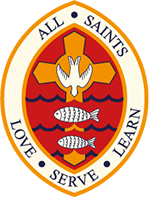 All Saints Catholic CollegeASSISTANT PRINCIPAL for Safeguarding, Pupil Wellbeing, Transition, and Admissions.Personal Specification Please note source of evidence of fulfilled criteria: Application Form – A	Letter –L      References – R     Interview – I   Cert - CertificatesWhat is the objective definition of a ‘practising Catholic’ for appointments to key posts in Catholic Schools?To objectively define what a ‘practising Catholic’ is when assessing applicants for key leadership posts within a Catholic school, it is necessary to understand that there are general obligations as well as essential components that constitute ‘practice’ of the faith in the teaching of the Catholic Church.The Church’s general obligations for its members require that they strive to live lives of holiness by being faithful to the teaching of the Gospel, by trying to uphold the values proclaimed in the Beatitudes, by assisting in the Church’s mission to make Christ known to all peoples, by upholding privately and publicly the Church’s moral and social teaching, by endeavouring to follow an informed conscience and by making every effort to keep the precepts of the Church. This is the ‘practice’ of the Catholic faith in its widest and all- encompassing sense. At the heart of these general obligations though, there are essential components for “full communion” with the Catholic Church. These are sacramental initiation (Baptism, Confirmation and the Eucharist) and the bonds of profession of faith, the sacraments and ecclesiastical governance. The preservation of this full communion is not limited to purely religious activity but is to be an integral part of the whole pattern of behaviour of a member of the Church. It is what essentially constitutes being a committed and ‘practising Catholic’.  For further information including examples where there may be a reason why somebody is not in a position to take up a key responsibility in a Catholic school, please see ‘Christ at The Centre: Why the Church provides Catholic Schools’ by Mgr. Marcus Stock 2012.EXPERIENCE AND KNOWLEDGEEssential orDesirableEvidenceIs a practising and Committed Catholic (see below)DA/I/RQualified Teaching StatusECertGood Honours DegreeDCertExperience as an effective leader at middle or senior leadership level in a schoolEA/IExperienced DSL with associated current training: knowledge, understanding & commitment to safeguarding and promoting the welfare of students.EA/CertLeads by example and is a positive role model with excellent communication skillsEA/I/RPersonal impact and presenceEIHas an understanding of the leadership role in the spiritual development of students and staff in the school.EA/I/RHas an understanding of current educational provision and the wider school systemsEA/IHas a record of effective classroom practice based on high expectations of all studentsEA/I/RDemonstrates management, leadership and interpersonal skillsEA/I/RPUPILS AND STAFFEssential orDesirableEvidenceHas ambitious standards and high expectations for all pupils.EA/I/RHas an understanding and experience of sound attendance processes and procedures relating to subgroups and whole school.          D A/I/RExperience of a variety of school admissions e.g. HTS, FAP & ICAF.EA/I/RExperience of successful transition from KS2.EA/I/RExcellent understanding of high quality teaching and learningEA/I/RPromotes the development of the whole childEA/I/RUses data analysis to effectively drive whole school improvementEA/I/REncourages all staff to develop their unique potentialEA/I/RIs an effective teacherEA/I/RSYSTEMS AND PROCESSEssential orDesirableEvidenceEnsures the safety of all staff and pupils at all timesEA/I/RPromotes excellent behaviour and positive attitudes to school lifeEA/IUses systems for performance management to hold staff to accountEA/IAbility to challenge under–performanceEA/ISELF IMPROVING SCHOOLEssential orDesirableEvidenceKnowledge and experience of working with other schools and organisationsEA/I/REffective partnerships with a range of professionalsEA/IUses well evidenced research  to achieve excellenceDA/IProvides high quality opportunities for staff developmentEA/I/RConfident, entrepreneurial, and innovative approach to school improvementDA/ISource of inspiration and encouragement for all in the school communityEA/ICHILD PROTECTIONEssential orDesirableEvidenceEnsures that the safeguarding and child protection policies and procedures adopted by the school are fully implemented and followed by all staffEA/IEnsures that sufficient resources and time are allocated to enable staff to discharge their child protection related responsibilities effectivelyEA/ISECURING ACCOUNTABILITYEssential orDesirableEvidenceContributes to the development of a Catholic school ethosEA/I/REnsures individual staff accountabilities are clear, understood, agreed, reviewed and evaluatedEA/IWorks with the SLT and Governing Body to enable it to meet their responsibilitiesEA/IDevelops an accurate and understandable account of the school’s performance for a range of audiencesEA/IPersonally contributes to school achievements taking account of feedback from othersEA/ISTRENGTHENING THE COMMUNITYEssential orDesirableEvidenceBuilds a school culture and curriculum which takes account of the richness and diversity of the community’s Catholic Christian faithEA/I/RCreates and promotes strategies for challenging racial and other prejudicesEA/IEnsures learning experiences for pupils are linked into and integrated with the wider communityDA/IEnsures a range of community based learning experiencesDA/ICollaborates with agencies in providing for the academic, spiritual, moral, social emotional and cultural well-being of pupils and their familiesDA/ICreates and maintains an effective partnership with parents and carersEA/IInvites local community into school to enhance and enrich the schoolDA/IShares effective practice working in partnership with other schoolsEA/IAPPLICATION FORM AND LETTEREssential or DesirableEvidenceApplication form to be completed in full and legibleEASupporting statement to be clear, concise and related to the specific post and appointment criteriaELCONFIDENTIAL REFERENCES AND REPORTSEssential or DesirableEvidence A positive and supportive written faith reference from a priest where the   applicant regularly worships.DRA positive recommendation from current employer or HeadteacherERA second professional referenceER